         Aktivierungsurkunde       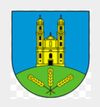 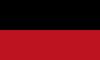 derLandgemeinde RindelbachProvinz Jagstkreis, Oberamt Ellwangen, im Königreich Württemberg, Deutscher Bund 1913Für die Unabhängigkeit, Freiheit, Gerechtigkeit und dem Frieden, dem Völkerrecht und der Natur verpflichtet, stehen die Männer und Frauen des aktivierten Magistrats am 10.12.2015 ein.Mit dem Ziel, die königlich württembergische Landgemeinde Rindelbach, in ihrer ursprünglich staatlichen Funktion zu reorganisieren.Wir, die Gemeindeversammlung (Magistrat) reaktivieren die Gemeinde Rindelbach (Info: so wie sie damals hieß) in den Grenzen der Gemarkung Rindelbach.Nur zur Info (löschen): Aus dem Begriff Gemarkung ergibt sich eine territoriale Abgrenzung und damit ein fest definiertes Gebiet, dass einen Geltungsbereich definiert und damit erst zur eigentlichen völkerrechtlichen und hoheitlichen Gemeinde = Gebietskörperschaft wird.Die hier lebend erklärten Männer können ihre württembergische Abstammung bis / vor 1913 nachweisen!Die Aktivierung wurde durchgeführt von: ___________________		__________l__________			__:__________________Vorname: Familienname		Vorname: Familienname			Vorname: Familienname ____________________		____________________			_________________ ___Vorname: Familienname		Vorname: Familienname			Vorname: Familienname____________________		____________________			____________________Vorname: Familienname		Vorname: Familienname			Vorname: Familienname